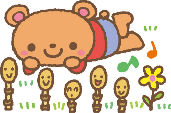 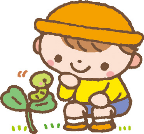 初　期初　期中　期中　期献立名材料名献立名材料名１（金）米粥野菜ペースト米大根・きゅうり・玉葱・かぼちゃ　　　　　　　　　　　　　　 　　米粥カレイの煮物スープ米カレイ・醤油大根・きゅうり・玉葱・かぼちゃ　　　　　　　　　　　　　　 　　２（土）米粥野菜ペースト米じゃが芋・人参・キャベツ・玉葱しらす粥スープ米・しらす干しじゃが芋・人参・キャベツ・玉葱４（月）米粥野菜ペースト米さつま芋・白菜・玉葱　　　　　　　　　　　　　　　　　　　　米粥ささみの煮物スープ　　 　 米ささみミンチ・薄口・片栗粉さつま芋・白菜・玉葱　　　　　　　　　　　　　　　　　　　　５（火）米粥野菜ペースト米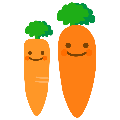 人参・玉葱　　　　　　　　　　 　　米粥カレイの煮物スープ　　米カレイ・醤油人参・玉葱　　　　　　　　　　　　 　　６（水）米粥野菜ペースト米キャベツ・きゅうり・白菜　　　　　　　　　　　　　　しらす粥スープ 　　米・しらす干しキャベツ・きゅうり・白菜　　　　　　　　　　　　　　７（木）米粥野菜ペースト米大根・白菜　　　 　　   パン粥ささみの煮物スープ　　  食パンささみミンチ・薄口・片栗粉大根・白菜　　　 　　   ８（金）米粥野菜ペースト米人参・玉葱・キャベツ　　　　　　　　　米粥ささみの煮物スープ　米ささみミンチ・薄口・片栗粉人参・玉葱・キャベツ　　　　　　　　　９（土）米粥野菜ペースト米人参・玉葱・キャベツ・大根しらす粥スープ米・しらす干し里芋・人参・玉葱・キャベツ・大根１１（月）米粥野菜ペースト米じゃが芋・玉葱・人参・きゅうり米粥ささみの煮物　スープ米ささみミンチ・薄口・片栗粉じゃが芋・玉葱・人参・きゅうり１２（火）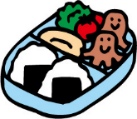 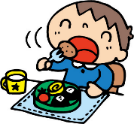 １３（水）米粥野菜ペースト米玉葱・人参・キャベツ・きゅうり　　　　　 　　        　米粥ささみの煮物スープ　　　 米ささみミンチ・薄口・片栗粉玉葱・人参・キャベツ・きゅうり　　　　　 　　        　１４（木）米粥野菜ペースト米ほうれん草・キャベツ・人参・かぼちゃ　　　　　　　　　　　　　　 　　しらす粥スープ　　　 米・しらす干し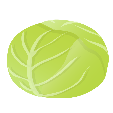 ほうれん草・キャベツ・人参・かぼちゃ　　　　　　　　　　　　　　 　　１５（金）米粥野菜ペースト米小松菜・人参・大根　　　　　　　　　 　　　　　　　米粥カレイの煮物スープ　米カレイ・醤油小松菜・人参・大根　　　　　　　　　 　　　　　　　初　期初　期中　期中　期献立名材料名献立名材料名１６（土）米粥野菜ペースト米人参・白菜しらす粥スープ米・しらす干し人参・白菜１８（月）米粥野菜ペースト米さつま芋・人参・玉葱・キャベツ　　　　　　　　　　　米粥ささみの煮物スープ　 　　 米ささみミンチ・薄口・片栗粉さつま芋・人参・玉葱・キャベツ　　　　　　　　　　　　１９（火）米粥野菜ペースト米じゃが芋・人参米粥カレイの煮物スープ　　米カレイ・醤油豆腐・じゃが芋・人参２０（水）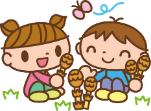 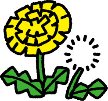 ２１（木）米粥野菜ペースト米きゅうり・大根・玉葱　　　　　　　　　米粥ささみの煮物スープ　米ささみミンチ・薄口・片栗粉きゅうり・大根・玉葱　　　　　　　　　２２（金）米粥野菜ペースト　　　米じゃが芋・きゅうり・玉葱・人参しらす粥スープ米・しらす干しじゃが芋・きゅうり・玉葱・人参２３（土）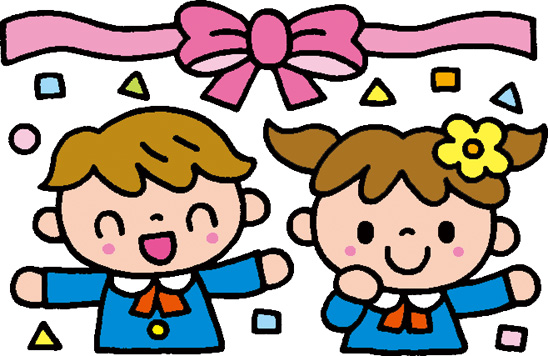 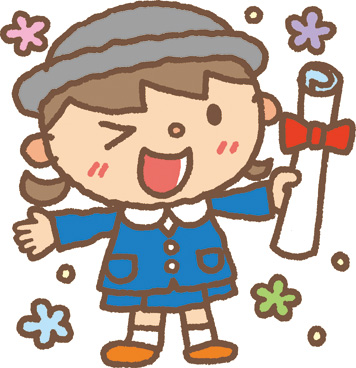 ２５（月）米粥野菜ペースト　米じゃが芋・玉葱・キャベツ・きゅうり・人参　　　　　　　　　　　　　　  米粥ささみの煮物スープ米ささみミンチ・薄口・片栗粉じゃが芋・玉葱・キャベツ・きゅうり・人参　　　　　　　　　　　　　　  ２６（火）米粥野菜ペースト　　　米じゃが芋・人参・玉葱・きゅうり・キャベツ・大根しらす粥スープ　　　  米・しらす干しじゃが芋・人参・玉葱・きゅうり・キャベツ・大根２７（水）米粥野菜ペースト米さつま芋・きゅうり・大根・人参・白菜　　　　　　　　　　    　米粥カレイの煮物スープ　　米カレイ・醤油さつま芋・きゅうり・大根・人参・白菜　　　　　　　　　　    　２８（木）米粥野菜ペースト　　米小松菜・大根しらす粥スープ　　　  米・しらす干し里芋・小松菜・大根２９（金）米粥野菜ペースト　　　米キャベツ・人参・大根　　　　　　　　 　　　　　   　米粥豆腐スープ　  米豆腐・キャベツ・人参・大根　　　　　　　　 　　　　　   　３０（土）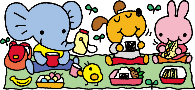 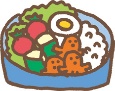 後　期後　期献立名材料名１（金）米粥鮭のマヨ焼き味噌汁米鮭・マヨネーズ大根・きゅうり・玉葱・かぼちゃ・味噌２（土）米粥鶏肉の煮物スープ米鶏肉・鶏がらスープの素じゃが芋・人参・キャベツ・玉葱・鶏がらスープの素　　　　　　　　　　　　　　　　　　　４（月）米粥豚肉の旨煮味噌汁米豚肉・砂糖・醤油さつま芋・白菜・玉葱・味噌　　　　　　　　　　　　　　　　　　　　　　　５（火）米粥鮭の照り焼きすまし汁米鮭・醤油・砂糖人参・玉葱・塩・薄口　　　　　　　　　　　　　　　　　　　６（水）米粥ハンバーグ味噌汁米豚挽肉・牛挽肉・玉葱・人参・塩・ケチャップ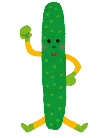 キャベツ・きゅうり・白菜・味噌７（木）食パン鶏肉の煮物スープ食パン鶏肉・醤油大根・白菜・鶏がらスープの素８（金）米粥豚挽肉の味噌煮スープ米豚挽肉・味噌人参・玉葱・キャベツ・中華だしの素９（土）米粥豚挽肉の煮物スープ米豚挽肉・醤油・砂糖里芋・人参・玉葱・キャベツ・大根・薄口・塩　　　　　　　　　　　　　１１（月）米粥豚肉の煮物煮物　　米豚肉・醤油じゃが芋・玉葱・人参・きゅうり・薄口　　　　　　　　　　　　　　　　　　　　１２（火）１３（水）米粥豚肉の煮物味噌汁米豚肉・鶏がらスープの素玉葱・人参・キャベツ・きゅうり・味噌１４（木）米粥鶏肉の照り焼き味噌汁米鶏肉・醤油・砂糖ほうれん草・キャベツ・人参・かぼちゃ・味噌１５（金）米粥鯖の味噌煮すまし汁米鯖・醤油・砂糖・味噌豆腐・小松菜・人参・大根・薄口・塩後　期後　期献立名材料名１６（土）米粥鶏肉の旨煮スープ米鶏肉・醤油・砂糖人参・白菜・中華だしの素１８（月）米粥鶏肉の煮物味噌汁米鶏肉・醤油さつま芋・人参・玉葱・キャベツ・味噌１９（火）米粥さわらの塩焼き味噌汁米さわら・塩豆腐・じゃが芋・人参・味噌２０（水）２１（木）米粥豚肉のケチャップ煮中華スープ米豚肉・ケチャップきゅうり・大根・玉葱・中華だしの素２２（金）ラーメン煮物豚肉・中華麺・中華だしの素じゃが芋・きゅうり・玉葱・人参・醤油２３（土）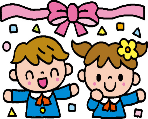 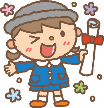 ２５（月）米粥卵焼き味噌汁米卵・豚挽肉・醤油・砂糖じゃが芋・玉葱・キャベツ・きゅうり・人参・味噌２６（火）米粥チキンビーンズスープ米鶏肉・大豆・じゃが芋・ケチャップ人参・玉葱・きゅうり・キャベツ・大根・鶏がらスープの素２７（水）米粥カレイの煮物味噌汁米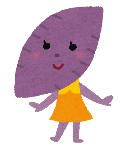 カレイ・醤油さつま芋・きゅうり・大根・人参・白菜・味噌２８（木）米粥鶏肉の醤油焼き味噌汁米鶏肉・砂糖・醤油里芋・小松菜・大根・味噌２９（金）米粥レバーの甘辛煮味噌汁米鶏レバー・醤油・砂糖豆腐・キャベツ・人参・大根・味噌３０（土）